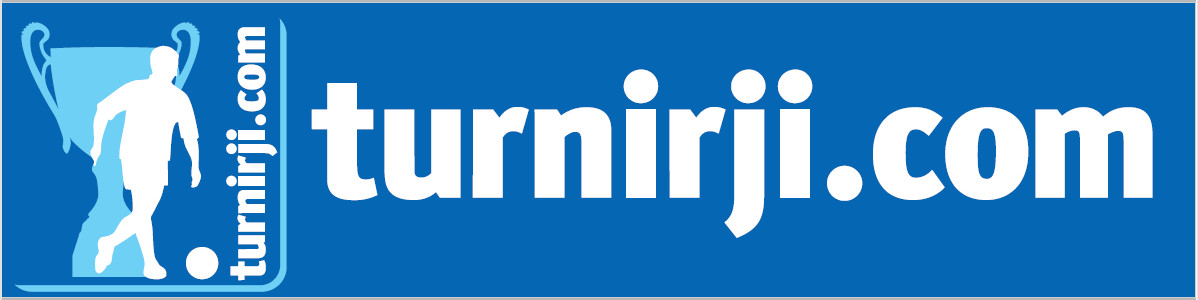 NAJBOLJŠI POSAMEZNIKINAJBOLJŠI POSAMEZNIKINAJBOLJŠI POSAMEZNIKINAJBOLJŠI POSAMEZNIKINAJBOLJŠI POSAMEZNIKINAJBOLJŠI POSAMEZNIKINAJBOLJŠI POSAMEZNIKITurnir:Turnir:Kraj: Datum: Datum: NAJ STRELECNAJ STRELECNAJ STRELECNAJ STRELEC#Ime in priimekEkipaGoli1.NAJ IGRALECNAJ IGRALECNAJ IGRALEC#Ime in priimekEkipa1.NAJ VRATARNAJ VRATARNAJ VRATAR#Ime in priimekEkipa1.ČLANI NAJ PETERKEČLANI NAJ PETERKEČLANI NAJ PETERKE#Ime in priimekEkipa1.2.3.4.5.KONČNE UVRSTITVEKONČNE UVRSTITVEKONČNE UVRSTITVEKONČNE UVRSTITVEKONČNE UVRSTITVE#Ekipa1.2.3.4.5.6.7.8.